ACH Origination ApplicationACH Origination services will not be considered until the ACH Origination Application and ACH Origination Agreement are COMPLETED in their ENTIRETY.Date of Application:           ___Company Name:       ________________________Contact Name:      _______	Contact Number:       __________Number of Years in Operation:      _Estimated Dollar Value of ACH Originated Transactions (per month): Debits (ACH In):         Credits (ACH Out):       Type of ACH Origination Transaction Types (indicate below): CCD - Cash Concentration or Disbursement	(Businesses)	 PPD - Prearranged Payment and Deposit (Individuals) Payroll Files  OTHER: (Explain Below)_______________________________	_________________________________________________________	__________________________Capital Bank currently does not authorize its Originators to originate the following types of ACH Transactions: TEL - Telephone-Initiated Entry WEB - Internet-Initiated Entry IAT- International ACH TransactionACH Origination Access should be provided for the following accounts with Capital Bank: The undersigned hereby certifies that the information given in the foregoing statement is true and complete and is submitted for the purpose of obtaining ACH origination services. You are hereby authorized to obtain such information as you may require concerning foregoing statements which shall at all times remain the property of Capital Bank.Signature of authorized representative of the Company:Print Name:         ____________    Title:         ____________  Signature: 							Date: ________________________________________Required Financial Information:As stated in our ACH Origination Policy, Capital Bank will consider only ACH origination applications supported by a full financial disclosure. Three fiscal financial statements and an interim financial statement (after 90 days from the fiscal closing), including a balance sheet, profit and loss statement, and a reconciliation of surplus, are required. In addition, forecasts, aged accounts receivables and payable lists, appraisals of real estate or machinery and equipment, or other documents deemed required by the Bank. No application will be considered unless required information is submitted.Account TypeAccount Number    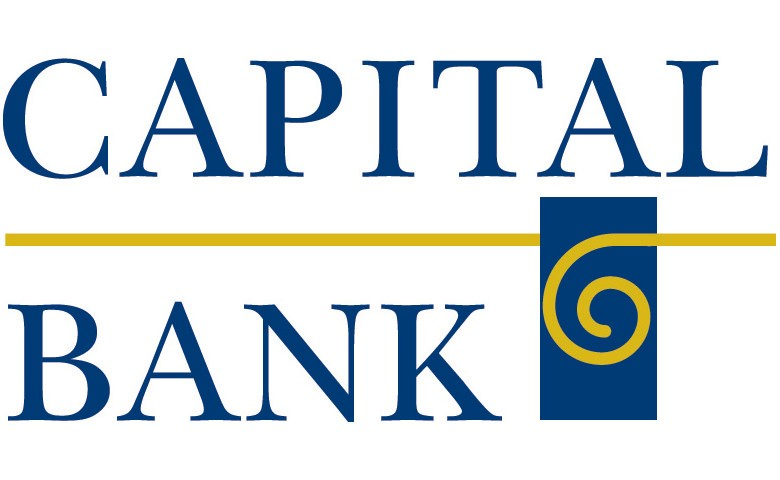 